Játékos tanórai feladattípusokBimm-bamm-bummEz a játék alkalmas az előzetes ismeretek összegyűjtésére, valamint az órán tanultak ellenőrzésére vagy összefoglaló feladatnak.Mintafeladat: Melyik tanult növényre igaz a megadott jellemző? Mondjuk közösen hangosan a bimm, bamm vagy bumm szócskát! Feladattípus forrás: http://kezdotanaroknak.blogspot.hu/p/bemelegitojatekok_7.html 2015.11.26. Kép forrása: http://www.fotosearch.hu/CSP739/k22126255/ 2015. november 21.www.bumm.sk 2012.02.09.Előnye: minden tanulót aktív részvétele, kevés időt igényelHátránya: legalább két szempont szerinti csoportosítás esetén alkalmazható (harmadik lehet a mindkettő, vagy egyik sem)Időigénye: 3 percEszközigénye: IKT tábla/ hagyományos táblára kiírni hogy mit jelent a bimm, bamm, bummElőkészületi igény: IKT eszközök esetén 5 perc / hagyományos tábla esetén nincsNehézségi fok: könnyűSzervezeti forma: frontális osztálymunka, minden tanuló együttes szerepléseKorosztályi ajánlás: 1-12. évfolyamosoknakTantárgy: bármely amiből van legalább két szempont, ami alapján csoportosíthatók a tanultakMódszer: összefoglaló órán, előző órán tanultak átismétlése, előzetes ismeretek felelevenítése, óra végi vagy közbeni részösszefoglalás, Módszer kedveltsége a tanulók körében: kedveltMióta alkalmazta: több éve, legalább havontaFeladatgazda: Liedermajer Heléna, lmr.helena@gmail.comTáblás képkeresőAz órán tanult növények részeinek laminált rajzait elszórtan kiraktam a táblára, a két versenyző közül az veheti le a rajzot, aki előbb felismeri a megnevezés alapján. Az osztály tanulóitól várom, hogy jelentkezés és felszólítás alapján nevezze meg a táblán lévő egyik képen lévő növényi részt. Az nyer, akinél a játék végén a legtöbb kép lesz. A játék nyertesének egy piros pont a jutalma.Előnye: minden tanuló bevonása, egyidőben három tanuló aktív szereplése, kevés időt igényelHátránya: nagyobb előkészületi igényIdőigénye: 5 percEszközigénye: képkártyákElőkészületi igény: képkártyák összegyűjtése, nyomtatása, vágása (javaslom a laminálást), órán a táblára Blu-Tach gyurmaragasztóval felrakása (önálló munka alatt)Nehézségi fok: könnyűSzervezeti forma: frontális osztálymunka, egy időben legalább 3 tanuló aktív szerepléseKorosztályi ajánlás: 1-12. évfolyamosoknakTantárgy: természettudományok, idegen nyelv, olvasás, irodalomból költők, írók felismerése…Módszer: összefoglaló órán, előző órán tanultak átismétlése, előzetes ismeretek felelevenítése, óra végi vagy közbeni részösszefoglalás, Javaslat: olyan tanulókat választok ki versenyzőknek, akik az órán aktívan szerepeltek.Módszer kedveltsége a tanulók körében: nagyon kedveltMióta alkalmazta: 10 éve, legalább havontaFeladatgazda: Liedermajer Heléna, lmr.helena@gmail.comTáblás számkeresőMatematikai műveletes vagy évszámos kártyákat rakunk ki a táblára elszórtan. Két versenyzőt választok. Az osztály tagjainak jelentkezés és felszólítás alapján kell mondani a történelmi eseményt vagy az eredményt. Aki előbb megtalálja a helyes szám/műveleti kártyát, az veheti le. Az nyer, akinek a legtöbb kártyát sikerül összegyűjtenie.2. változat: Hagyományos táblára krétával is felírhatjuk elszórtan a műveleteket vagy évszámokat, esetleg eseményeket. A versenyzők ebben az esetben megegyezés alapján az egyikük áthúzza a másikuk bekarikázza az általuk megtalált választ.Előnye: minden tanuló bevonása, egyidőben három tanuló aktív szereplése, kevés időt igényelHátránya: szám/műveleti kártya előkészítése több időt igényel, ha a 2. változatot alkalmazzuk, akkor nincs előkészületi idő.Időigénye: 5 percEszközigénye: számkártya/-Előkészületi igény: számkártyák elkészítése, nyomtatása (javaslom a laminálást), órán a táblára Blu-Tach gyurmaragasztóval felrakása (önálló munka alatt)/2. változat esetében nincsNehézségi fok: könnyűSzervezeti forma: frontális osztálymunka, egy időben legalább 3 tanuló aktív szerepléseKorosztályi ajánlás: 1-12. évfolyamosoknakTantárgy: matematika, történelemMódszer: összefoglaló órán, előző órán tanultak átismétlése, előzetes ismeretek felelevenítése, óra végi vagy közbeni részösszefoglalás, Javaslat: olyan tanulókat választok ki versenyzőknek, akik az órán aktívan szerepeltek.Módszer kedveltsége a tanulók körében: nagyon kedveltFeladatgazda: Liedermajer Heléna, lmr.helena@gmail.comTáblás szókeresőA szókártyákat elszórtan kirakom a táblára, a két versenyző közül az veheti le a kártyát, aki előbb felismeri a fogalammagyarázat vagy jellemző alapján. Az osztály tanulóitól várom, hogy jelentkezés és felszólítás alapján a jellemzőket . Az nyer, akinél a játék végén a legtöbb szókártya lesz. A játék nyertesének egy piros pont a jutalma.2. változat: Hagyományos táblára krétával is felírhatjuk a tanult szavakat. A versenyzők ebben az esetben megegyezés alapján az egyikük áthúzza a másikuk bekarikázza az általuk megtalált választ.Előnye: minden tanuló bevonása, egyidőben három tanuló aktív szereplése, kevés időt igényelHátránya: szókártya előkészítése több időt igényel, ha a 2. változatot alkalmazzuk, akkor nincs előkészületi idő.Időigénye: 5 percEszközigénye: szókártya/-Előkészületi igény: szókártyák elkészítése, nyomtatása (javaslom a laminálást), órán a táblára Blu-Tach gyurmaragasztóval felrakása (önálló munka alatt)/2. változat esetében nincsNehézségi fok: könnyűSzervezeti forma: frontális osztálymunka, egy időben legalább 3 tanuló aktív szerepléseKorosztályi ajánlás: 1-12. évfolyamosoknakTantárgy: bármely tantárgyMódszer: összefoglaló órán, előző órán tanultak átismétlése, előzetes ismeretek felelevenítése, óra végi vagy közbeni részösszefoglalás, Javaslat: olyan tanulókat választok ki versenyzőknek, akik az órán aktívan szerepeltek.Módszer kedveltsége a tanulók körében: nagyon kedveltFeladatgazda: Liedermajer Heléna, lmr.helena@gmail.comHangvázKeress olyan mássalhangzót a magánhangzók közé, hogy a megfejtés a tanórán tanult fogalom, ismeret legyen! A tanulók motivációját a tanóra végén labdával szoktam növelni. A feladatot adhatjuk írásban, a második változatnak megfelelően, vagy kérhetjük szóban és a jelentkező tanulóra bízhatjuk a feladatadást is. 2. változat A hangvázat írásban adjuk ki a hagyományos vagy az IKT táblán páros munkában és párosítóval kiegészíthetjük.Mintafeladat: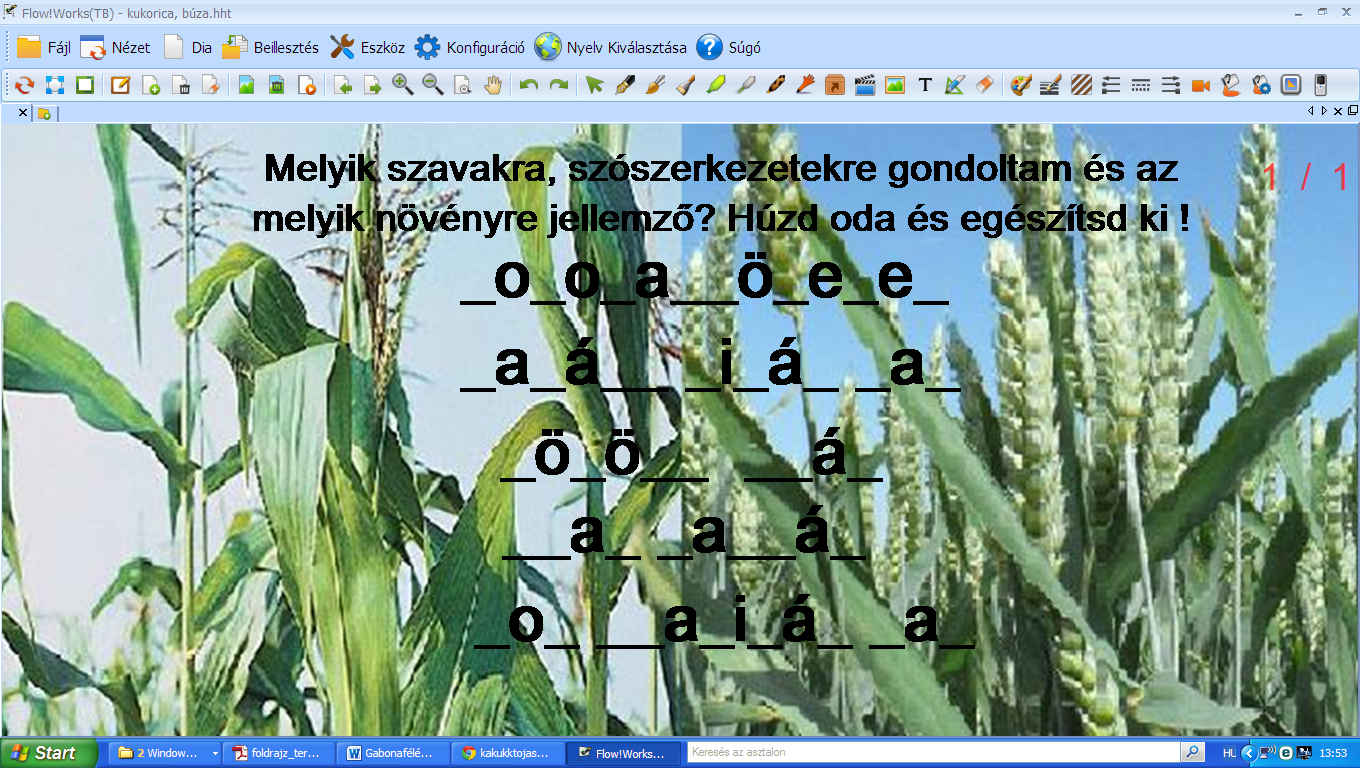 Háttérkép forrás: www.femina.hu, www.kerteszekaruhaza.com 2014. 03.02.Feladattípus forrás: Tanítói Téka digitális folyóirat, eMentor Média Hunray Kft. 2007-2013, Szerző: Mányoki Istvánné 2011. február 7. oldal3. változat Mássalhangzókat is megadhatunk írásban és keressük a magánhangzókat.Előnye: kevés időt igényel és nagyon kedvelik a gyermekek a labdás feladatadássalHátránya: magánhangzókkal előfordulhat olyan feladat, amit nem tudtak megfejteni Javaslat: Ha nem sikerül megfejteni, akkor a feladatadó megmondja a választ is, illetve ilyenkor a könyv, füzet használatát javaslom engedélyezniIdőigénye: 5 percEszközigénye: labda/- vagy IKT eszközökElőkészületi igény: labda bevitele órára/ -, digitális feladatírás pár perc alattNehézségi fok: közepesSzervezeti forma: frontális osztálymunka, 2. és 3. változat páros vagy csoportmunkaKorosztályi ajánlás: 1-12. évfolyamosoknak, alsósoknak először a 3. változatot és az írásbeli feladatadást javaslomTantárgy: bármely tantárgyMódszer: összefoglaló órán, előző órán tanultak átismétlése, előzetes ismeretek felelevenítése, óra végi vagy közbeni részösszefoglalás, Módszer kedveltsége a tanulók körében: kedveltFeladatgazda: Liedermajer Heléna, lmr.helena@gmail.comAmőbaKét csoportra osztjuk az osztályt. Mindkét csoport választ egy írnokot, aki kimegy a táblához és egy csapatkapitányt/szóvivőt. Összefoglaló órán a fejezetben tanultakról teszünk fel kérdéseket és a csapatkapitány megadja a választ megadott időn belül. (Az időt akár az írnokok is mérhetik mobiltelefonukkal.) Minden jó választ adó csoport jelet tehet a táblánál. (Az egyik csoport kört a másik x-et tesz. A nyertes csapat az, akinek először kijön három saját jeleiből az összefüggő vonal vízszintesen, függőlegesen vagy átlósan.2. változat Az amőba hálója lehet nagyobb is, ha több feladatot akarunk adni, akkor természetesen négy vagy több jelet kell egymás mellé tenni, hogy nyerjenek. Megállapodás kérdése, hogy lehet-e rabolni a másik csoporttól, időn belül vagy esetleg kívül.Mintafeladat: Melyik a füves területekről tanult élőlényt ismered fel a megadott jellemző alapján?Kifejléssel fejlődő rovar.Száraz, szarupikkelyes bőre van.Rovarevő fogazat.Rágcsáló fogazat jellemzi.Nem őshonos madarunk.Állandó ragadozó madarunk.Költöző ragadozó madarunk.Évelő növényünkA           B		C	DElőnye: fejleszti a tanulók kooperatív készségét, a versenyhelyzet motiválóHátránya: sok időt igényelJavaslat: A feladatmegoldásra megadott idő a kérdés/ válasz összetettségétől függ.Időigénye: 10-15 percEszközigénye: - vagy IKT eszközökElőkészületi igény: hagyományos táblánál nincs, digitális feladatírás pár perc alattNehézségi fok: közepesSzervezeti forma: frontális  és csoportmunkaKorosztályi ajánlás: 1-12. évfolyamosoknakTantárgy: bármely tantárgyMódszer: összefoglaló órán, de ha van idő óra végi összefoglaláskorMódszer kedveltsége a tanulók körében: kedveltFeladatgazda: Liedermajer Heléna, lmr.helena@gmail.comTotóMelyik növényi szervre vagy szervekre igazak az alábbi állítások?Feladattípus forrás: http://kezdotanaroknak.blogspot.hu/p/bemelegitojatekok_7.html 2015.11.26. Kép forrása: http://www.fotosearch.hu/CSP739/k22126255/ 2015. november 21.www.bumm.sk 2012.02.09.Előnye: minden tanulót aktív részvétele, kevés időt igényelHátránya: számok vagy legalább két szempont szerinti csoportosítás esetén alkalmazható (harmadik lehet a mindkettő, vagy egyik sem)Időigénye: 5 percEszközigénye: IKT tábla/ hagyományos táblára kiírni hogy mit jelent az 1, 2, és az x.Előkészületi igény: Ha táblára írjuk a feladatot 5-10 perc, de a vártnál nehezebben elsajátítandó ismeretanyag esetében az óra végi összefoglalásnál szóban feladva vagy matematika, kémia órán is előkészület nélkül is alkalmazhatóNehézségi fok: közepesSzervezeti forma: önálló munka majd frontális osztálymunkában felszólításra esetleg egyszerre közösen, kórusban mondják a megoldást.Korosztályi ajánlás: 1-12. évfolyamosoknakTantárgy: bármely amiből van legalább két szempont, ami alapján csoportosíthatók a tanultakMódszer: összefoglaló órán, előző órán tanultak átismétlése, előzetes ismeretek felelevenítése, óra végi vagy közbeni részösszefoglalás, Módszer kedveltsége a tanulók körében: kedveltMióta alkalmazta: több éve, legalább havontaFeladatgazda: Liedermajer Heléna, lmr.helena@gmail.comBújócskaMintafeladat: A fűben élő állatok bizony ügyesen elrejtőztek. Ugye, Te megtalálod őket? A kiskertemben növő sás Karcsitól származik.A tütü csökkent áron kapható.A facebookon nem találtam Szöcs Kende nevű fiút.Előnye: óra eleji ráhangolódásra eredményesen használható. Ha előzetes ismeretek felelevenítésére használjuk, a frontális osztálymunkát javaslom. Összefoglalás esetén önálló munkában is megoldatható.Hátránya: Előzetes ismeretek felidézése esetén a tanulóknak nehéz feladat.Időigénye: 3 percEszközigénye: IKT tábla/ hagyományos táblaElőkészületi igény: A feladat mennyiségétől és a pedagógus pillanatnyi frissességétől, kreativitásától függően kb.15 perc.Nehézségi fok: előzetes ismeretek felidézése esetén nehéz, összefoglalás esetén közepes Korosztályi ajánlás: 1-12. évfolyamosoknakTantárgy: bármely amiből van megtanulandó fogalomMódszer: előzetes ismeretek felelevenítése, összefoglaló óránMódszer kedveltsége a tanulók körében: közepesFeladatgazda: Liedermajer Heléna, lmr.helena@gmail.comFantáziaállatokEz a furcsa lények a fantázia szülöttei, a testükön több létező élőlény ismertetőjegyeit is felfedezheted. Mely élőlények kölcsönözték neki jellemző testrészeiket? Írd le és jellemezd is őket!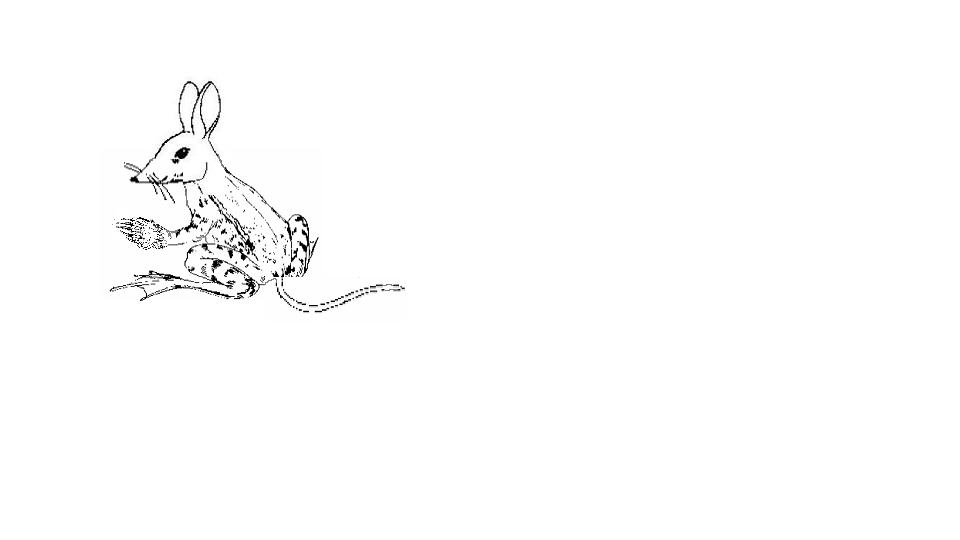 Képek forrása: Mozabook képei összevágva: TERMÉSZETISMERET 6 MAGYAROSZÁG TÁJAI ÉS ÉLETKÖZÖSSÉGEI Munkafüzet 6: Szerzők: Jámbor Gyuláné, Vízvári Albertné, Kiadta: MOZAIK KIADÓ, Kiadás éve: 2006 Feladattípus forrás: Tanítói Téka digitális folyóirat, eMentor Média Hunray Kft. 2007-2013,  2010, október 9. old Mányoki IstvánnéElőnye: igen motiváló, hatékony gyakorlása az egyes állati testrészeknek.Hátránya: Csoport vagy frontális osztálymunkában ajánlott. A testrész pontos megnevezését kérni kell.Időigénye: 5 percEszközigénye: IKT táblaElőkészületi igény: informatikai tudástól függően 20-30perc.Nehézségi fok: közepes Korosztályi ajánlás: 1-12. évfolyamosoknakTantárgy: környezetismeret, biológiaMódszer: óra végi vagy fejezetet összefoglaló óránMódszer kedveltsége a tanulók körében: nagyon kedveltFeladatgazda: Liedermajer Heléna, lmr.helena@gmail.comKi vagyok én?Jelentkezés vagy felszólítás alapján kijön egy tanuló az interaktív tábla elé, háttal a táblának. A táblára kivetítem az ebben a leckében tanulandó élőlény képét vagy applikációs képet rakok ki a táblára estleg kiírom az állat vagy a kitalálandó fogalom nevét. A többiek jelentkezés alapján egy-egy jellemzőt mondanak az élőlényről úgy, mintha a kint álló tanuló lenne az élőlény vagy fogalom. Egy-egy fejezet összefoglalásakor javasolt ráhangoló játék, esetleg előzetes ismeret felidézésére is kiváló.Előnye: nagyon szívesen játszanak ilyet a diákokHátránya: Ajánlott az osztály tagjainak a füzet és a könyv használatának engedélyezése, mert nem mindig elég szakszerűek. Mindenképpen szükséges a mondott jellemzők pontosítása, kiegészítése. Időigénye: 10-15 percEszközigénye: hagyományos tábla vagy IKT táblaElőkészületi igény: nincs vagy az applikációs vagy digitális kép előkészítése.Nehézségi fok: közepes Korosztályi ajánlás: 1-12. évfolyamosoknakTantárgy: bármely tantárgybólMódszer: óra végi vagy fejezetet összefoglaló óránMódszer kedveltsége a tanulók körében: nagyon kedveltFeladatgazda: Liedermajer Heléna, lmr.helena@gmail.comHibakeresőA tanult élőlényekről internetről, színezőkből kivágott képeket vetítek ki a gyerekeknek, akiknek meg kell keresniük a hibákat és el kell mondaniuk szakszerűen. Utasítás: Az alábbi rajzokat színezőkből, rajzfilmekből vágtam ki. Melyik rajz miért pontatlan, miért nem teljesen élethű? Van-e a képek között teljesen hibátlan? Tanóra végi összefoglalásra, esetleg óra eleji ismétlésre is alkalmas.Előnye: tanulói aktivitás jelentősen megnőHátránya: A szakszavak pontos használatára fel kell hívni a tanulók figyelmét! Időigénye: frontális osztálymunka esetén minimum 5 perc, csoportmunka esetén 10-15 perc.Eszközigénye: hagyományos tábla vagy IKT táblaElőkészületi igény: megfelelő digitális képek megkeresése és egy word dokumentumba beillesztése.Nehézségi fok: közepes Korosztályi ajánlás: 1-8. évfolyamosoknakTantárgy: környezetismeretből, biológiábólMódszer: óra végi vagy fejezetet összefoglaló óránMódszer kedveltsége a tanulók körében: kedveltFeladatgazda: Liedermajer Heléna, lmr.helena@gmail.comDominóA dominó játékot sokféle képpen lehet tanórákon is játszani. Egyik változat a tanulandóval kapcsolatos közmondás töredékeket, szótagokat írunk a dominókra, amiket sorba rendezve kiolvashatjuk a közmondást. Szabályokat is összeállíthatunk ugyanígy szótagokból, amit e segítségével közösen megfogalmaztatunk. Másik változata, hogy a dominókat láncszerűen kapcsoljuk egymáshoz, a dominó alapszabálya szerint. Ott az egyes dominófélre a lánc következő tagját kell megtalálni és odailleszteni. Ezt lehet kémiából egy reakcióegyenlet, biológiából a zigóta fejlődésének lépései, történelemből az egymást követő események, de matematikából az egyes műveletek és a hozzá tartozó eredmények… stb.Szintén további változat, ha a dominók hátuljára betűket írunk, és ha megfelelően rakták sorrendbe a tanulók a dominókat, akkor a papír dominókat megfordítva egy értelmes szót kapnak. Így önellenőrzésre is lehetőséget adunk.Mintafeladat: 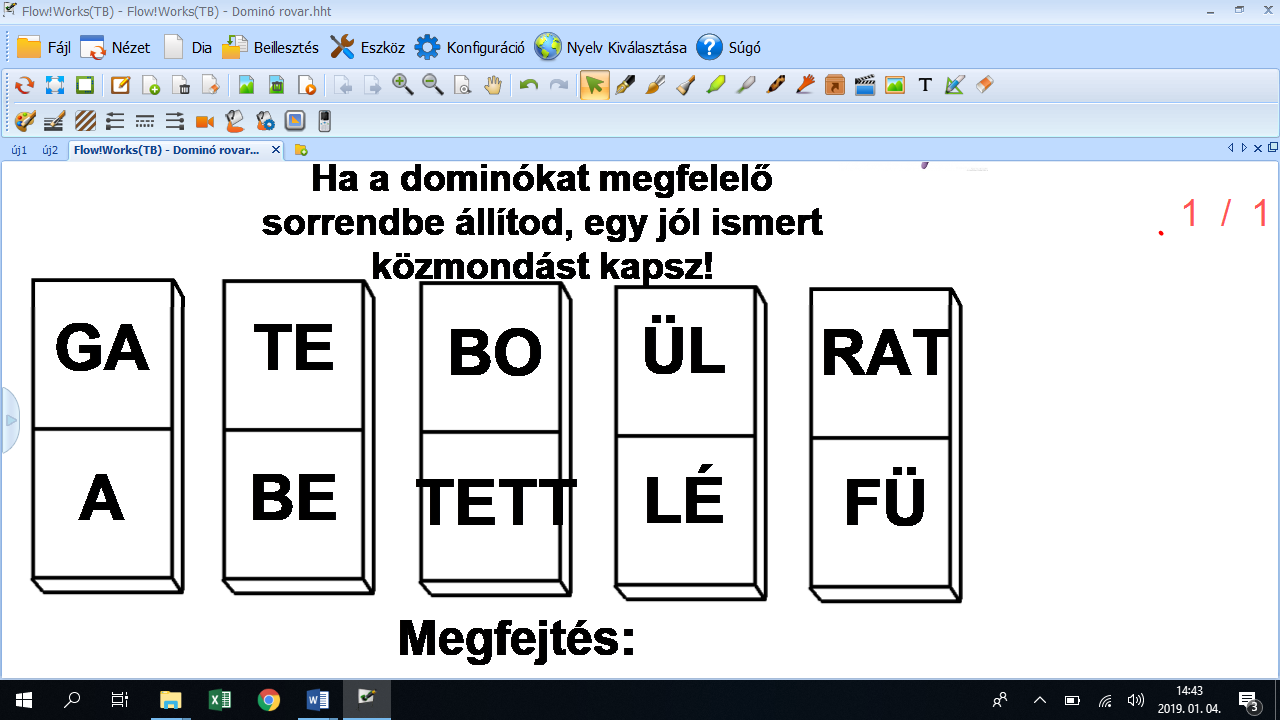 Előnye: szakszavak, folyamatok hatékony rögzítésére kiválóHátránya: csoportmunkában időigényes feladat Időigénye: frontális osztálymunka esetén minimum 3 perc, csoportmunka esetén 10-15 perc.Eszközigénye: IKT tábla vagy papír alapú dominók készítése, többszöri használathoz laminálásElőkészületi igény: feladat összeállítása és digitális megszerkesztése, papír esetén sokszorosítás, laminálás minimum 30 percNehézségi fok: közepesKorosztályi ajánlás: 1-12. évfolyamosoknakTantárgy: bármely tantárgybólMódszer: óra végén vagy fejezetet összefoglaló óránMódszer kedveltsége a tanulók körében: kedveltFeladatgazda: Liedermajer Heléna, lmr.helena@gmail.comFüllentősA füllentős játék lényege, hogy a tanulók a tanórán tanultakból vagy a kiadott szövegrészből három állítást írnak, amiből az egyik hamis. Önálló vagy páros munkában kell a három állítást leírni. Frontális osztálymunkában a többi diáknak ki kell találni, hogy melyik a hamis állítás.2. változat: A három állítást egy élőlényről, fogalomról kell írni. A hibás állítás kitalálása mellett meg kell mondani, hogy melyik élőlényre, fogalomra vonatkoznak az állítások.3. változat: Az 1. változat kiegészítve azzal, hogy a hibás állítást igazzá kell tenni.Előnye: minden tanuló aktív bevonása az állítások írásávalHátránya: szakszerű, pontos megfogalmazásra ügyelni, szükség esetén javítaniIdőigénye: 10-15 percEszközigénye: nincsElőkészületi igény: nincsNehézségi fok: közepesKorosztályi ajánlás: 1-12. évfolyamosoknakTantárgy: bármely tantárgybólMódszer: részösszefoglaláskor vagy óra végi összefoglaláskor Módszer kedveltsége a tanulók körében: kedveltMióta alkalmazta: több éve, évente többszörFeladatgazda: Liedermajer Heléna, lmr.helena@gmail.comKoppintósA koppintós játék egy igen egyszerű és kevés előkészületet igénylő játék. Sokféle változatban játszható. Minden változathoz minden tanulónak a ceruzájára van szüksége, aminek a végével koppintania kell a tanári utasításnak megfelelően.1.változat: Füllentős koppintós: Az előző játék szabályai szerint játszunk, kiegészítve azzal, hogy a hibás válasznál kell koppintani a többieknek.2. változat: Minden tanuló önállóan ír az órán tanultakkal vagy a témában megadottakkal kapcsolatos igaz, vagy hamis állítást. Sorban vagy jelentkezés alapján kell mondani az állításokat, a hamisnál szintén a diákok feladata a koppintás. A javítás itt se maradhat el, amit természetesen lehetőleg a diákok tegyenek meg.3. változat: Egy-egy élőlényt kell mondani sorban minden diáknak és például az emlősöknél koppintaniuk kell. Nyelvtanból egy-egy szót kérünk és a főneveknél várjuk a koppintást. Ha ügyesek, lehet gyorsítani a feladatadás tempóját.Előnye: minden tanuló aktív részvételeHátránya: az első ilyen feladattípusnál meggondolatlanul koppingatnak, de ilyenkor javasolt a figyelmeztetés a játékból való kizárásra Időigénye: 10 percEszközigénye: minden tanulónál legyen egy nem radíros végű ceruza esetleg megfelelő végű tollElőkészületi igény: feladat összeállítása és digitális megszerkesztése, papír esetén sokszorosítás, laminálás minimum 30 percNehézségi fok: közepesKorosztályi ajánlás: 1-8. évfolyamosoknakTantárgy: bármely tantárgybólMódszer: óra eleji ismétlésre vagy óra végi vagy fejezetet lezáró összefoglalásMódszer kedveltsége a tanulók körében: nagyon kedveltFeladatgazda: Liedermajer Heléna, lmr.helena@gmail.comSzóláncA legegyszerűbb változata, amikor az osztályban ülésrendben haladva kell a fejezetben tanult vagy az adott témához kapcsolódó szavakat/fogalmakat mondaniuk a tanulóknak. Minden diáknak a saját szava elmondása előtt el kell sorrendben ismételnie az előtte elmondott szavakat. Aki nem tudja elismételni, az kiesik a játékból. A legutolsó bent maradt diák nyeri a játékot.2. változat: A soron következő diák nemcsak a saját fogalmát mondja meg, hanem annak a meghatározását, vagy az adott szó szómagyarázatát vagy az utasításnak megfelelő adott/bármely jellemzőt. Az előtte ülő diákoknak csak a szavait kell elismételnie, a szómagyarázat nem.3. változat Az előző változatokat alkalmazhatjuk nem ülésrendben is, hanem jelentkezés alapján. Így a játékot az nyeri, aki a legutolsóként mondja el az előtte ülők szavait, valamint az ő fogalma (és fogalommagyarázata) jó.Előnye: szakszavak gyakorlására és bevésésére kiválóHátránya: igen időigényes Időigénye: 10-15 percEszközigénye: nincs, de szivacslabda használata tovább motiválja a tanulókatElőkészületi igény: nincsNehézségi fok: könnyűKorosztályi ajánlás: 1-12. évfolyamosoknakTantárgy: bármely tantárgybólMódszer: előzetes ismeretek összegyűjtésére, de összefoglalásra is alkalmasMódszer kedveltsége a tanulók körében: kedveltFeladatgazda: Liedermajer Heléna, lmr.helena@gmail.comSzólíts így! Nehéz fogalmak, képletek, vegyjelek tanulásakor egy-egy fejezet erejéig hatékony, ha a diákok és a tanár is a megtanítandó fogalmakból, képletekből választ egyet, ahogy ezután kéri hogy szólítsuk az adott tanórán. Ha vegyi anyagokról van szó, akkor mindenképpen érdemes a képlettel felszólítani. Ha a fogalom nevét adjuk, akkor segítjük a szót bevésni. Ezt érdemes ebben az esetben kiegészíteni a ki vagyok én játék egy változatával. Óra elején vagy akár az egész órán a feladatok, órai magyarázatok vagy monoton önálló munka közé beszúrva mondok fogalmmagyarázatokat és aki felismeri önmagát, az feláll.Előnye: szakszavak gyakorlására és bevésésére kiválóHátránya: alapos adminisztrációt, nagy figyelmet igényelIdőigénye: 5-10 percEszközigénye: fogalomgyűjtemény/ képletgyűjtemény összeállításaElőkészületi igény: 5 percNehézségi fok: könnyűKorosztályi ajánlás: 1-12. évfolyamosoknakTantárgy: bármely tantárgyból, de kémiából különösen hatékonyMódszer: szakszavak, képletek bevéséseMódszer kedveltsége a tanulók körében: kedveltFeladatgazda: Liedermajer Heléna, lmr.helena@gmail.comFel a kezekkel!Ha minden tanulót meg akarunk mozgatni eszközök nélkül, akkor legegyszerűbb módja erre ez a módszer. Kémiából az ionok tanulásánál alkalmaztam eredményesen. A diákoknak azt kellett jelezni a kezükkel, hogy milyen ionok képzésére hajlamos az általam megadott atom. A pozitív ion esetén a bal kezüket, a negatív ionnál a jobb kezüket kellett felemelni. E mellett a felemelt kezükön ujjaikkal az ionok töltésszámát is jelezni kellett. Bármely témakörben alkalmazható ez a feladat, amikor két csoport jellemzőit kell elkülöníteni. Az ujjakon a számokon kívül lehet az előírtak szerint további szempontokat meghatározni. Az ige esetében az egyik kézen lehet az ige számát, a másikon a személyét jelezni. Biológiából például az ízeltlábúaknál egyik kézen az ízelt lábak számát, másikon a testtájak számát lehet jelölni. Nyelvtanból főnév esetén az egyik kar, ige a másik kar felemelése, a főnéven belül az egy ujj a tulajdonnév, kettő a köznév….Házi feladat ellenőrzése ezzel a módszerrel gyorsan megvalósítható. Feladatonként a hibák számát a feltett kéz ujjaival jelezzük, sőt a második kézzel a második feladat hibái is jelezhető. Alsóban mindenképpen egyszerre egy kéz feltételét javaslom.Előnye: az egész osztály aktív bevonása eszközszükséglet nélkülHátránya: két kéz egyszeri használata igen nehézIdőigénye: 5 percEszközigénye: szóbeli feladatadásnál nincs, összetettebb feladatoknál mindenképpen szükséges a hagyományos vagy interaktív tábla használta.Előkészületi igény: 5 percNehézségi fok: könnyű, de egyszerre több kéz használata esetén nehézKorosztályi ajánlás: 1-8. évfolyamTantárgy: bármely tantárgybólMódszer: 5-ös számig a megoldásoknál igen hatékony, de két csoport alkotásnál is eredményesMódszer kedveltsége a tanulók körében: közepesFeladatgazda: Liedermajer Heléna, lmr.helena@gmail.comTáblácskákA tanulók aktív bevonására kiválóan alkalmasak frontális osztálymunkában a laminált táblácskák, aljukra ragasztott spatulával. A négy féle színű (piros, zöld, sárga, kék) táblácskára betűket és/ vagy számokat írunk. Ezeket a táblácskákat lehet használni két/három/négy csoport jellemzőinek a felismerésében. (Ha bármilyen módon köthető a színekhez a csoport, akkor javaslom annak összekapcsolását, amit a tanulók is próbáljanak felismerni. ) Az alsóbb osztályokban először érdemesebb csak az igaz-hamis játékra használni. Igaz esetén a zöld, hamis esetén a piros tábla feltételével. A már leírt füllentőst javaslom a magasabb osztályfoktól, ahol a tanulók által írt állításokról kell kitalálni, hogy igaz, vagy hamis. A számokat használhatjuk a számos megoldások esetén, a betűket pedig akár egy munkafüzeti feladat megoldására.Előnye: az egész osztály aktív bevonása Hátránya: előkészületi igénye vanIdőigénye: 5 percEszközigénye: szóbeli feladatadásnál nincs, összetettebb feladatoknál mindenképpen szükséges a hagyományos vagy interaktív tábla használta.Előkészületi igény: 2 perc a táblácskák kiosztása (felelősökkel/ hetesekkel javaslom óra előtt), esetleg önálló munka esetén a tanár is pár perc alatt kiosztjafeladatkészítés nem munkafüzeti feladat, akkor 5-10 percNehézségi fok: közepesKorosztályi ajánlás: 1-8. évfolyamTantárgy: bármely tantárgybólMódszer: előzetes ismeretek felidézésénél, önálló anyagfeldolgozásnál és összefoglalásnál is hatékony Módszer kedveltsége a tanulók körében: kedveltFeladatgazda: Liedermajer Heléna, lmr.helena@gmail.comAnagrammaA szavak betűit összekeverjük, amiből ki kell találnia az adott dologra jellemző fogalmakat. Nagyon élvezik a gyerekek, ha úgy keverjük össze a betűket, hogy az első része legalább valami értelmes szótöredék. Ezt mindenképpen írásban kell adni, lapon, hagyományos vagy interaktív táblán, lehetőleg nyomtatott betűkkel felírva. Érdemes legalább páros munkában kiadni, de csoportmunkában is ideális. Differenciálás esetén a jobb képességűek egyénileg, a kevésbé jók párban oldhatják meg. Érdemes a kakukktojással is összekapcsolni, elrejtve egy oda nem illő szót.Előnye: a tanulók által nagyon kedveltHátránya: nagyobb előkészületi igényIdőigénye: 5 percEszközigénye: mindenképpen szükséges a hagyományos vagy interaktív tábla használta.Előkészületi igény: minimum 10-15 perc a feladatkészítésNehézségi fok: közepesKorosztályi ajánlás: 1-8. évfolyamTantárgy: bármely tantárgybólMódszer: részösszefoglalásnál, önálló anyagfeldolgozásnál is hatékony is hatékony páros/ csoportmunkábanMódszer kedveltsége a tanulók körében: nagyon kedveltFeladatgazda: Liedermajer Heléna, lmr.helena@gmail.comKakukktojásA kakukktojás egy hagyományos egyszerű játékos feladat. A leegyszerűbb formája, hogy minimum 3-4 szóból kell megtalálni az oda nem illőt. Mindenképpen indoklást is kell kérni. Lehet a feladatot egyszerűen szóban feladni felsőben, de alsóban mindenképpen hagyományos vagy interaktív tábla használatával javaslom. Lehet színesíteni ábrákkal, képekkel is, akár egy egyszerű táblaszoftver segítségével a beillesztett négy képből, szóból kell áthúzni a kakukktojást. Az előbbi játékötletekkel lehet tovább színesíteni, például a szóbeli feladatadáskor a kakukktojásnál koppintani kell vagy a piros táblát felemelni. Felsőben lehet az anagrammával kombinálni a feladatot.Előnye: könnyen érthető a feladatHátránya: többféle jó megoldás is létezik, amit mindenképpen fogadjunk elIdőigénye: 3 percEszközigénye: szóbeli formájában nincs, de javaslom a hagyományos vagy interaktív táblátElőkészületi igény: 3 -15 percNehézségi fok: közepesKorosztályi ajánlás: 1-8. évfolyamTantárgy: bármely tantárgybólMódszer: részösszefoglalásnál, önálló anyagfeldolgozásnál is hatékony is hatékony páros/ csoportmunkábanMódszer kedveltsége a tanulók körében: nagyon kedveltFeladatgazda: Liedermajer Heléna, lmr.helena@gmail.comSzókereső-szótagolóA tanulandó fogalmak szótagjait összekeverjük és a hagyományos vagy IKT táblára elszórtan felírjuk. Feladatuk, hogy találják meg az elrejtett fogalmakat. Összefoglaláskor a tanult fogalmak átismétlésére kiváló, de az önálló anyagfeldolgozásnál is jól alkalmazható, a kiadott szöveg tankönyvi szöveg szövegértésének ellenőrzésére és bevésésére. Olyan szövegfeldolgozásnál javaslom, aminél az előzetes ismeretek mennyisége nagyobb.Előnye: könnyen érthető a feladatHátránya: a csoportnak megfelelő mennyiségű szótag/szótöredék kiadása különösen fontos, hogy sikerélményhez is jussanak a gyerekek és ne csússzunk ki az időbőlIdőigénye: nehézségtől függően 3-15 percEszközigénye: hagyományos vagy interaktív táblaElőkészületi igény: 5 percNehézségi fok: adott fogalmak számától és nehézségétől függőKorosztályi ajánlás: 1-8. évfolyamTantárgy: bármely tantárgybólMódszer: önálló anyagfeldolgozásnál és összefoglalásnál is eredményesen használhatóMódszer kedveltsége a tanulók körében: kedveltFeladatgazda: Liedermajer Heléna, lmr.helena@gmail.com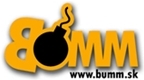 BimmangolperjeBammpongyola pitypangBumm mezei zsálya1.fészekvirágzat2.mellékgyökérzet3.ajakos virág4.szögletes szár5.szalmaszár6.lándzsa alakú levél7.csipkés szélű levél1234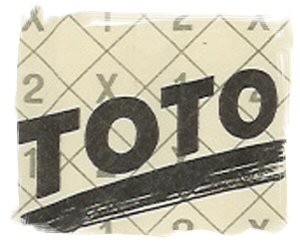 1gyökér2szárXvirág1.Egyik típusa a lágy …2.Tápanyagokat szállítja.3.Csészelevél.4.Fő… is lehet.5.A növényt tartja.6.A fák törzse is ez a szerv.7.A növény föld alatti szerve.8.Egyik típusa a fás …9.A termő az egyik része.10.Tápanyagokat szív fel.11.Sziromlevél.12.A növényt rögzíti.13.A porzók az egyik része.+1Mellék… is lehet.